VALERIJ KOTLYARVICTORIA BELOVA OLEKSII ALONKINMYKOLA LIPINVASYL BUDZIAKVOLODYMYR DYVAKLENA KAKHOVSKAKATERYNA NIKOLAIETSVIKTORIIA KHMUROVARUSLAN MOTORYNELEONORA TERESHCHENKOTUNITSKA YULIIAKATERINA FOKINA-MEZENTSEVA Larysa SarkisianYANA KOVALANNA BLAHODATNAYankovoi, R., Kulish, D., Melnyk, V., Churkina, I., Shurpa, S., & Pidkaminnyi, I. (2023). Formation of international marketing strategy for domestic enterprisers in conditions of increased financial risks. Financial and Credit Activity Problems of Theory and Practice, 4(51), 466–479. Bezus, A., Pidkaminnyi, I., Sychova, N., Bezus, P., & Shevchun, M. (2022). Formation of the system of strategic development of the enterprise in the conditions of the changing environment. Efektyvna ekonomika, 7. (in Ukrainian)Tsipurinda, V., & Pidkaminnyi, I. (2020). Innovative approach to definitions of priorities and instruments of human resources management in the development of the enterprise. Taurida Scientific Herald. Series: Economics, (4). 132-139. (in Ukrainian)RELEVANT ADVANCED TRAINING:Completion of Google Digital Tools for Education (Basic) (Certificate, 2022).Internship at the National Military Medical Clinical Center «Main Military Clinical Hospital», Kyiv, November 2019.TETIANA  IGNATENKO MARIIA KOVALOVAOKSANA PIANKOVAYULIYA DEMKIV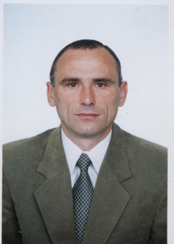 Teacher profiles:PhD in Mathematics, Associate Professor v.kotliar@knute.edu.uaRESEARCH EXPERTISE: covers problems of economics and mathematical modeling of highly risky financial markets (general theory of arbitration, optimization of distribution of financial flows relative to subjective assessments of investors, pricing derivatives of financial instruments), Mathematical methods in Psychodiagnostics.COURSES: Higher and Applied Mathematics, Discrete MathTHE LATEST RELEVANT PAPERS:Smirnova O., Kotlyar V. NEW APPROACHES TO INVESTMENT ANALYSIS ON HIGH RISKY FINANCIAL MARKETS. Sciences of Europe. No 119 (2023). ISSN 3162-2364. C. 10–14. DOI: 10.5281/zenodo.8068264 Smyrnova O. V., Kotlyar V. Yu. Some Models of Exchange Trading in High-Risk Financial Markets. Cybernetics and Systems Analysis, №55. Springer US. 2019. P. 661-666.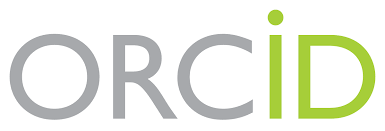 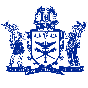 PhD in Mathematics, Associate Professor v.kotliar@knute.edu.uaRESEARCH EXPERTISE: covers problems of economics and mathematical modeling of highly risky financial markets (general theory of arbitration, optimization of distribution of financial flows relative to subjective assessments of investors, pricing derivatives of financial instruments), Mathematical methods in Psychodiagnostics.COURSES: Higher and Applied Mathematics, Discrete MathTHE LATEST RELEVANT PAPERS:Smirnova O., Kotlyar V. NEW APPROACHES TO INVESTMENT ANALYSIS ON HIGH RISKY FINANCIAL MARKETS. Sciences of Europe. No 119 (2023). ISSN 3162-2364. C. 10–14. DOI: 10.5281/zenodo.8068264 Smyrnova O. V., Kotlyar V. Yu. Some Models of Exchange Trading in High-Risk Financial Markets. Cybernetics and Systems Analysis, №55. Springer US. 2019. P. 661-666.Kotliar V.Yu, SmyrnovaO.V. Problems of modeling socio-economic systems. Business Inform. 2020. №2. P.. 8–15.Schetinina O, Smyrnova O., Kotliar V.  Financial modeling: theoretical and probabilistic approaches. Bulletin of the Kyiv National University of Trade and Economics.2021. № 5. P. 127-138.Smyrnova G. F.,  Schetinina O. К.,  Kotliar V.  Yu.  Modern innovations of the biotechnology market: advantages and economic benefit.  Business Inform. 2023. №4. P. 63–72.Kotliar V.Yu, SmyrnovaO.V. Problems of modeling socio-economic systems. Business Inform. 2020. №2. P.. 8–15.Schetinina O, Smyrnova O., Kotliar V.  Financial modeling: theoretical and probabilistic approaches. Bulletin of the Kyiv National University of Trade and Economics.2021. № 5. P. 127-138.Smyrnova G. F.,  Schetinina O. К.,  Kotliar V.  Yu.  Modern innovations of the biotechnology market: advantages and economic benefit.  Business Inform. 2023. №4. P. 63–72.RELEVANT ADVANCED TRAINING:Economic and sociological models: Internship at Taras Shevchenko National University of Kyiv, Mechanics and Mathematics Department, 2022.RELEVANT ADVANCED TRAINING:Economic and sociological models: Internship at Taras Shevchenko National University of Kyiv, Mechanics and Mathematics Department, 2022.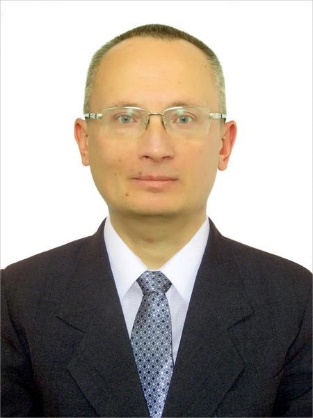 PhD in Law, Associate Professoro.alenkin@knute.edu.uaRESEARCH EXPERTISE: Legal provision of economic security, international human rights law, comparative studies, constitutional law, rights, freedoms and duties of a person and a citizenCOURSES: Jurisprudence, Agrarian Law, Environmental Law, Land LawTHE LATEST RELEVANT PAPERS: Melnychenko N., Podilchak O., Bondarenko N., Zakharchuk A., Alonkin O. The Bankruptcy of State Enterprises in Ukraine through the Prism of the practice of the European Court of Human Rights / Review of Economics and Finance, 2023, Vol. 21, No. 1, рр. 152-159Alyonkin O. The right of an enterprise for professional legal assistance and legal representation [Electronic resource] / O. Alyonkin // Foreign trade: economics, finance, law. 2022. No. 1. P.97-106.Teacher profiles:PhD in Law, Associate Professoro.alenkin@knute.edu.uaRESEARCH EXPERTISE: Legal provision of economic security, international human rights law, comparative studies, constitutional law, rights, freedoms and duties of a person and a citizenCOURSES: Jurisprudence, Agrarian Law, Environmental Law, Land LawTHE LATEST RELEVANT PAPERS: Melnychenko N., Podilchak O., Bondarenko N., Zakharchuk A., Alonkin O. The Bankruptcy of State Enterprises in Ukraine through the Prism of the practice of the European Court of Human Rights / Review of Economics and Finance, 2023, Vol. 21, No. 1, рр. 152-159Alyonkin O. The right of an enterprise for professional legal assistance and legal representation [Electronic resource] / O. Alyonkin // Foreign trade: economics, finance, law. 2022. No. 1. P.97-106.Alyonkin O. Peaceful gatherings in Ukraine: ensuring the right [Electronic resource] / O. Alyonkin // Foreign trade: economy, finance, law. 2021. No. 1. P.74-82Deshko L. M., Alyonkin O. A., Bulycheva N. A., Galai V. O., Mykhaylovskyi V. I. Theoretical and legal approaches to understanding international technology transfer. Scientific Bulletin of the Uzhhorod National University. "Law" series. 2020. No. 61. URL: http://www.visnyk-juris.uzhnu.uz.ua/index.php/publishing.Deshko L. M., Alyonkin O. A., Bulycheva N. A., Derunets N. O., Mykhaylovskyi V. I. Interstate cooperation of Ukraine in the gas sphere. Law and society. 2020. No. 2. URL: http://pravoisuspilstvo.org.ua.Alyonkin O. Peaceful gatherings in Ukraine: ensuring the right [Electronic resource] / O. Alyonkin // Foreign trade: economy, finance, law. 2021. No. 1. P.74-82Deshko L. M., Alyonkin O. A., Bulycheva N. A., Galai V. O., Mykhaylovskyi V. I. Theoretical and legal approaches to understanding international technology transfer. Scientific Bulletin of the Uzhhorod National University. "Law" series. 2020. No. 61. URL: http://www.visnyk-juris.uzhnu.uz.ua/index.php/publishing.Deshko L. M., Alyonkin O. A., Bulycheva N. A., Derunets N. O., Mykhaylovskyi V. I. Interstate cooperation of Ukraine in the gas sphere. Law and society. 2020. No. 2. URL: http://pravoisuspilstvo.org.ua.RELEVANT ADVANCED TRAINING: Educational and Scientific Institute "Law Institute of Vadim Hetman KNEU", certificate of professional development, 2018RELEVANT ADVANCED TRAINING: Educational and Scientific Institute "Law Institute of Vadim Hetman KNEU", certificate of professional development, 2018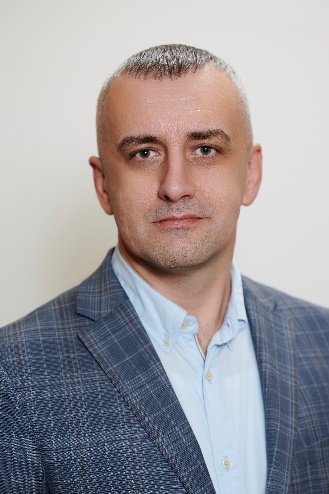 Doctor of Sciences (Philosophy), Associate Professorm.lipin@knute.edu.uaRESEARCH EXPERTISE: philosophy of education, social philosophy, critical thinkingCOURSES: Philosophy, Social leadership (BA), Philosophy of politics (BA), Philosophy of lawTHE LATEST RELEVANT PAPERS:Tulenkov M., Gugnin E., Shtepa S., Patynok, O. Lipin M., (2021). Mentality as Category of Social Philosophy in the Post-Pandemic Society. Postmodern Openings. 12 (1Sup1). 393-403.Lipin M., Husieva N., Krasilnikova O. (2021) Education for sustainable development in the perspectives of “Information society”.  SHS Web of Conferences. EDP Sciences, 111. 1-12.Teacher profiles:Doctor of Sciences (Philosophy), Associate Professorm.lipin@knute.edu.uaRESEARCH EXPERTISE: philosophy of education, social philosophy, critical thinkingCOURSES: Philosophy, Social leadership (BA), Philosophy of politics (BA), Philosophy of lawTHE LATEST RELEVANT PAPERS:Tulenkov M., Gugnin E., Shtepa S., Patynok, O. Lipin M., (2021). Mentality as Category of Social Philosophy in the Post-Pandemic Society. Postmodern Openings. 12 (1Sup1). 393-403.Lipin M., Husieva N., Krasilnikova O. (2021) Education for sustainable development in the perspectives of “Information society”.  SHS Web of Conferences. EDP Sciences, 111. 1-12.Lipin M., Husieva N. (2022.) The Productivity of Order and Chaos in the Metamorphosis of Creativity. Science, technology, and innovation: the experience of European countries and prospects for Ukraine: Scientific monograph. Riga, Latvia: Baltija Publishing, 254-273.Lipin M., Husieva N. (2023). Inclusive education as a space for the development of human subjectivity. Сorrection and rehabilitation innovations: implementation of european experience.  Riga: Publishing House «Baltija Publishing», 156-174. Lipin M., Karaschuk M. (2023). Inclusion, democracy and power in the context of political subjectivation. Politology bulletin: Collection of scientific works. 90. 59-84.  (In Ukrainian)Lipin M., Husieva N. (2022.) The Productivity of Order and Chaos in the Metamorphosis of Creativity. Science, technology, and innovation: the experience of European countries and prospects for Ukraine: Scientific monograph. Riga, Latvia: Baltija Publishing, 254-273.Lipin M., Husieva N. (2023). Inclusive education as a space for the development of human subjectivity. Сorrection and rehabilitation innovations: implementation of european experience.  Riga: Publishing House «Baltija Publishing», 156-174. Lipin M., Karaschuk M. (2023). Inclusion, democracy and power in the context of political subjectivation. Politology bulletin: Collection of scientific works. 90. 59-84.  (In Ukrainian)RELEVANT ADVANCED TRAINING:Training on Matthew Lipman's methodology "Philosophy for children", National Center «Small Academy of Sciences of Ukraine», 2019.Advanced training at the Institute of Gifted Child of the National Academy of Sciences of Ukraine in 2022.RELEVANT ADVANCED TRAINING:Training on Matthew Lipman's methodology "Philosophy for children", National Center «Small Academy of Sciences of Ukraine», 2019.Advanced training at the Institute of Gifted Child of the National Academy of Sciences of Ukraine in 2022.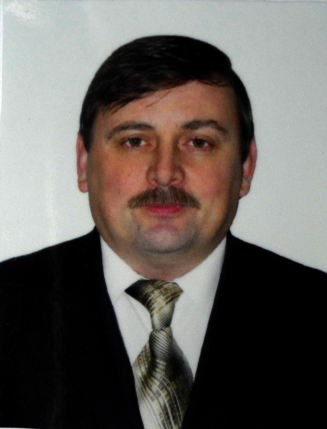 Sc. Dr. in Economics, Full Professorv.budzyak@knute.edu.uaRESEARCH EXPERTISE: agrarian economy, environmental policy, nature management, country researchCOURSES: Management economiсs, International organizations, Сountry studies, ЕcologyTHE LATEST RELEVANT PAPERS:1. Budziak V. Climate-oriented land use management / Olha Budziak, Vasyl Budziak, Oksana Drebot // Agricultural and Resource Economics (2022). Volume 8. – Issue No. 3 - p. 98-122. https://are-journal.com/are/issue/view/312. Budziak V. Determinants of the “zero level” of land pollution by domestic waste / Olha Budziak, Vasyl Budziak, Oksana Drebot // Agricultural and Resource Economics (2023). Volume 9. – Issue No. 3 - p. 77-102. https://are-journal.com/are/issue/view/35Teacher profiles:Sc. Dr. in Economics, Full Professorv.budzyak@knute.edu.uaRESEARCH EXPERTISE: agrarian economy, environmental policy, nature management, country researchCOURSES: Management economiсs, International organizations, Сountry studies, ЕcologyTHE LATEST RELEVANT PAPERS:1. Budziak V. Climate-oriented land use management / Olha Budziak, Vasyl Budziak, Oksana Drebot // Agricultural and Resource Economics (2022). Volume 8. – Issue No. 3 - p. 98-122. https://are-journal.com/are/issue/view/312. Budziak V. Determinants of the “zero level” of land pollution by domestic waste / Olha Budziak, Vasyl Budziak, Oksana Drebot // Agricultural and Resource Economics (2023). Volume 9. – Issue No. 3 - p. 77-102. https://are-journal.com/are/issue/view/353. Budziak V. M., Budziak O.S. Import substitution of agricultural products on the market of Ukraine. (2021). Goods and Markets. 2. 44-52. (In Ukrainian)/ http://tr.knute.edu.ua/index.php?option=com_content&view=article&id=1981&catid=175&lang=uk4. Budziak V. M., Budziak O.S. Vegetable farming in the food security system of the state (2022). Scientia Fructuosa. 4. 16-25. (In Ukrainian). https://journals.knute.edu.ua/scientia-fructuosa/article/view/13425. Budziak V. M., Budziak O.S. Export potential of the dairy industry of Ukraine (2023). Goods and Markets. 2. 45-55 (In Ukrainian).https://www.researchgate.net/publication/371891967_Eksportnij_potencial_molocnoi_galuzi_Ukraini3. Budziak V. M., Budziak O.S. Import substitution of agricultural products on the market of Ukraine. (2021). Goods and Markets. 2. 44-52. (In Ukrainian)/ http://tr.knute.edu.ua/index.php?option=com_content&view=article&id=1981&catid=175&lang=uk4. Budziak V. M., Budziak O.S. Vegetable farming in the food security system of the state (2022). Scientia Fructuosa. 4. 16-25. (In Ukrainian). https://journals.knute.edu.ua/scientia-fructuosa/article/view/13425. Budziak V. M., Budziak O.S. Export potential of the dairy industry of Ukraine (2023). Goods and Markets. 2. 45-55 (In Ukrainian).https://www.researchgate.net/publication/371891967_Eksportnij_potencial_molocnoi_galuzi_UkrainiRELEVANT ADVANCED TRAINING:Internship on: "Ecology of land use", State Academy of Postgraduate Education and Management of the Ministry of Environmental Protection and Natural Resources of Ukraine, 2017Internship under the program: "Educational process under martial law in Ukraine", National University "Odesa Law Academy", Center for Ukrainian-European scientific cooperation, 2022.   RELEVANT ADVANCED TRAINING:Internship on: "Ecology of land use", State Academy of Postgraduate Education and Management of the Ministry of Environmental Protection and Natural Resources of Ukraine, 2017Internship under the program: "Educational process under martial law in Ukraine", National University "Odesa Law Academy", Center for Ukrainian-European scientific cooperation, 2022.   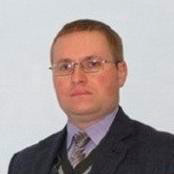 PhD of Рedagogical Sciences, Associate Professor v.dyvak@knute.edu.ua COURSES: іnformation technologies in professional activityTHE LATEST RELEVANT PAPERS:1. V.V. Dyvak, P.G. Demidov, Yu.Yu. Yurchenko (2020) Scientific justification and practical approbation of the use of information and communication technologies in the development of economic competence of heads of secondary education institutions.//Programming problems.-№2-3.( іn Ukrainian)2. O. I. Pursky, V. F. Gamaliy, P. G. Demidov, V. V. Dyvak, V. V. Kozlov and H. B. Danylchuk (2022) Quantum-mechanical approach to simulation of molecular crystals thermal conductivity// XIV International Conference on Mathematics, Science and Technology Education Journal of Physics (in English)Teacher profiles:PhD of Рedagogical Sciences, Associate Professor v.dyvak@knute.edu.ua COURSES: іnformation technologies in professional activityTHE LATEST RELEVANT PAPERS:1. V.V. Dyvak, P.G. Demidov, Yu.Yu. Yurchenko (2020) Scientific justification and practical approbation of the use of information and communication technologies in the development of economic competence of heads of secondary education institutions.//Programming problems.-№2-3.( іn Ukrainian)2. O. I. Pursky, V. F. Gamaliy, P. G. Demidov, V. V. Dyvak, V. V. Kozlov and H. B. Danylchuk (2022) Quantum-mechanical approach to simulation of molecular crystals thermal conductivity// XIV International Conference on Mathematics, Science and Technology Education Journal of Physics (in English)3. O.I. Pursky, V. V. Kozlov, T.V. Tomashevska, V.V. Dyvak, N. O. Hordiiko, M.Y. Sinitsky (2022). Information resources distribution between automated workstations in local corporative networks. Programming problem.-№3-4.( іn Ukrainian)4. Oleg Pursky, Valery Kozlov, Tetyana Tomashevska, Volodymyr Dyvak, Nataliia Hordiiko, Mykola Sinitsky (2022) Computation Method of Quasi-Optimal Related Resources Distribution Between Automated Workstations in Local Corporative Networks / CEUR 2022 (in English)5. Oleg Pursky, Vitalina Babenko, Hanna Danylchuk, Tatiana Dubovyk, Iryna Buchatska, Volodymyr Dyvak (2023) Recommender System of Site Information Content for Optimal Display in Search Engines//IoT Based Control Networks and Intelligent Systems, Bengaluru, India рр.137-151.(in English)RELEVANT ADVANCED TRAINING:Introduction to python programming for big data and data science, Kharkiv University of TechnoLogy "STEP", 2023Excel and Google Sheets for public organizations, Regional Consulting and Training Center of Zaporizhzhya OUNB, 2023Google Digital Tools for Education, Digital Development Academy, 20223. O.I. Pursky, V. V. Kozlov, T.V. Tomashevska, V.V. Dyvak, N. O. Hordiiko, M.Y. Sinitsky (2022). Information resources distribution between automated workstations in local corporative networks. Programming problem.-№3-4.( іn Ukrainian)4. Oleg Pursky, Valery Kozlov, Tetyana Tomashevska, Volodymyr Dyvak, Nataliia Hordiiko, Mykola Sinitsky (2022) Computation Method of Quasi-Optimal Related Resources Distribution Between Automated Workstations in Local Corporative Networks / CEUR 2022 (in English)5. Oleg Pursky, Vitalina Babenko, Hanna Danylchuk, Tatiana Dubovyk, Iryna Buchatska, Volodymyr Dyvak (2023) Recommender System of Site Information Content for Optimal Display in Search Engines//IoT Based Control Networks and Intelligent Systems, Bengaluru, India рр.137-151.(in English)RELEVANT ADVANCED TRAINING:Introduction to python programming for big data and data science, Kharkiv University of TechnoLogy "STEP", 2023Excel and Google Sheets for public organizations, Regional Consulting and Training Center of Zaporizhzhya OUNB, 2023Google Digital Tools for Education, Digital Development Academy, 2022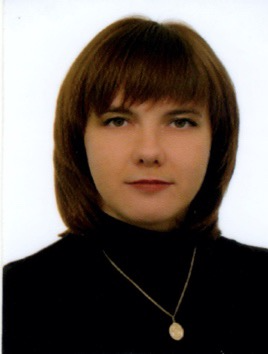 Doctor of Sciences (Economics), Full Professor o.kakhovska@knute.edu.uaRESEARCH EXPERTISE: Development of human capital, socio-economic development of territories, economy of knowledgeCOURSES: Self-Management, Personal Management, Theory of Organization, HR managementTHE LATEST RELEVANT PAPERS:Kakhovska O.V., Zyuzya A.O. (2020). Formation of the intellectual potential of business entities in the national economy: theoretical aspect. Economic space. 2020. №155. P.15-19. URL: http://www.prostir.pdaba.dp.ua/index.php/journal/article/view/516/502Kakhovska, O., Rasshyvalov, D., Popova, D., & Tyshchenkova, I. (2021). Intellectualization of economy and quality of human capital in the context of lifelong learning system development in the world. Economic Annals-XXI, 192(7-8(2)), 38-51. doi: https://doi.org/10.21003/ea.V192-04Teacher profiles:Doctor of Sciences (Economics), Full Professor o.kakhovska@knute.edu.uaRESEARCH EXPERTISE: Development of human capital, socio-economic development of territories, economy of knowledgeCOURSES: Self-Management, Personal Management, Theory of Organization, HR managementTHE LATEST RELEVANT PAPERS:Kakhovska O.V., Zyuzya A.O. (2020). Formation of the intellectual potential of business entities in the national economy: theoretical aspect. Economic space. 2020. №155. P.15-19. URL: http://www.prostir.pdaba.dp.ua/index.php/journal/article/view/516/502Kakhovska, O., Rasshyvalov, D., Popova, D., & Tyshchenkova, I. (2021). Intellectualization of economy and quality of human capital in the context of lifelong learning system development in the world. Economic Annals-XXI, 192(7-8(2)), 38-51. doi: https://doi.org/10.21003/ea.V192-04Kakhovska, O., Skyba, E., Popova, D., & Tyshchenkova, I. (2020). Demythologization of the «controlled chaos» as a tool for geopolitical war: economic and sociocultural markers. Economic Annals-XXI, 184(7-8), 94-106. Kakhovska O. V. Information and Methodical Provision of the Process of Menegement of Socio-Economic Development of the Region in Conditions of Decentralization of Power  Scientific approaches to modernizing the economic system: vector of development: collective monograph / V. O. Boiko, N. I. Verkhoglyadova, O. M. Volska, V. H. Hranovska. – Lviv-Toruń : Liha-Pres, 2020. – 352 p.P.92-114.RELEVANT ADVANCED TRAINING:Advanced qualification "Together with Nobel Laureates: values, experience, knowledge, competence and technology for the formation of a successful personality and transformation of the surrounding world", International Historical Biographical Institute (2023);Training "Foreign Policy and Communications in the EU" within the framework of the Jean Monnet Center of Excellence project of the Erasmus+ Program of the European Union
No.611625-ЕРР-1-2019-1-UA-EPPJMO-CoE "In-depth development of European studies in Ukraine: an Interdisciplinary Approach" ( 2021)Kakhovska, O., Skyba, E., Popova, D., & Tyshchenkova, I. (2020). Demythologization of the «controlled chaos» as a tool for geopolitical war: economic and sociocultural markers. Economic Annals-XXI, 184(7-8), 94-106. Kakhovska O. V. Information and Methodical Provision of the Process of Menegement of Socio-Economic Development of the Region in Conditions of Decentralization of Power  Scientific approaches to modernizing the economic system: vector of development: collective monograph / V. O. Boiko, N. I. Verkhoglyadova, O. M. Volska, V. H. Hranovska. – Lviv-Toruń : Liha-Pres, 2020. – 352 p.P.92-114.RELEVANT ADVANCED TRAINING:Advanced qualification "Together with Nobel Laureates: values, experience, knowledge, competence and technology for the formation of a successful personality and transformation of the surrounding world", International Historical Biographical Institute (2023);Training "Foreign Policy and Communications in the EU" within the framework of the Jean Monnet Center of Excellence project of the Erasmus+ Program of the European Union
No.611625-ЕРР-1-2019-1-UA-EPPJMO-CoE "In-depth development of European studies in Ukraine: an Interdisciplinary Approach" ( 2021)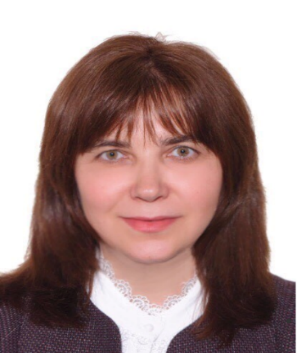 Sc.Dr. in History, Full Professork.nikolayets@knute.edu.uaRESEARCH EXPERTISE: social policy, historiography of history of Ukraine.COURSES: Economics, Macro- & Microeconomics,  History of Economics and Economic Thought, Modern Economic Theories, Economic Futurology.THE LATEST RELEVANT PAPERS: Nikolaiets, K., Shkuropadska, D., Lebedeva, L., (2023). Ensuring Demographic Resilience of EU Member States. Foreign Trade: Economics, Finance, Law, 6, p. 21-41. (In Ukrainian)Nikolaets, K., Umantsiv Y., Ozhelevska, T., Shtunder, I., Shcherbakova, T. Virtual labor migration: current trends and development prospects. Financial and credit activities: problems of theory and practice, 2023, Vol. 5 No. 52. p. 471-480 (Web of Science). Teacher profiles:Sc.Dr. in History, Full Professork.nikolayets@knute.edu.uaRESEARCH EXPERTISE: social policy, historiography of history of Ukraine.COURSES: Economics, Macro- & Microeconomics,  History of Economics and Economic Thought, Modern Economic Theories, Economic Futurology.THE LATEST RELEVANT PAPERS: Nikolaiets, K., Shkuropadska, D., Lebedeva, L., (2023). Ensuring Demographic Resilience of EU Member States. Foreign Trade: Economics, Finance, Law, 6, p. 21-41. (In Ukrainian)Nikolaets, K., Umantsiv Y., Ozhelevska, T., Shtunder, I., Shcherbakova, T. Virtual labor migration: current trends and development prospects. Financial and credit activities: problems of theory and practice, 2023, Vol. 5 No. 52. p. 471-480 (Web of Science). Nikolaiets, K., Shkuropadska, D., Ozhelevskaya, T., Shtunder, I., Khrustalova, V. (2023). External migration in the conditions of the russian-ukrainian war. Financial and credit activity: problems of theory and practice. Vol. 2 No. 49 (Web of Science). Nikolaiets, Kateryna. (2019). Futurology concepts of information society. Herald of Kyiv national university of trade end economics. № 5. P. 5–14. (In Ukrainian)Nikolaiets, K., Yasko, Y., Nikolaiets, O. (2020). Motivational factors of external labor migration of the population of Ukraine. Economy and the state. № 10. P. 34-38. (in Ukrainian)Nikolaiets, K., Shkuropadska, D., Ozhelevskaya, T., Shtunder, I., Khrustalova, V. (2023). External migration in the conditions of the russian-ukrainian war. Financial and credit activity: problems of theory and practice. Vol. 2 No. 49 (Web of Science). Nikolaiets, Kateryna. (2019). Futurology concepts of information society. Herald of Kyiv national university of trade end economics. № 5. P. 5–14. (In Ukrainian)Nikolaiets, K., Yasko, Y., Nikolaiets, O. (2020). Motivational factors of external labor migration of the population of Ukraine. Economy and the state. № 10. P. 34-38. (in Ukrainian)RELEVANT ADVANCED TRAINING:Ukrainian Antimonopoly Committee’s Report on advanced training, topic: "Economic Theory", 2021.Digital Development Academia LLC, certificate No. GDTfE-03-B-06721, 2022. DTEK certification, online training "Writing for grant applications", 2022. RELEVANT ADVANCED TRAINING:Ukrainian Antimonopoly Committee’s Report on advanced training, topic: "Economic Theory", 2021.Digital Development Academia LLC, certificate No. GDTfE-03-B-06721, 2022. DTEK certification, online training "Writing for grant applications", 2022. PhD in Economics, Associate Professor v.khmurova@knute.edu.ua RESEARCH EXPERTISE: public-private partnership, project management, management of industrial enterprises (food and light industry enterprises)COURSES: Management THE LATEST RELEVANT PAPERS:Sova, O., Bieliaieva, N., Khmurova, V., Khrapkina, V. (2023). Evaluation of the Business Process Sustainable Value Chain Based on Enterprise Cost Management. Circular Business Management in Sustainability. ISCMEE 2022. Lecture Notes in Management and Industrial Engineering. Springer, Cham. Inna Kovalenko; Nataliia Bieliaieva; Igor Pidkaminnyi; Viktoriia Khmurova; Yevheniia Lohvynenko (2022) Implementation of innovations in Ukraine during martial state. Cuestiones Políticas. 9-15Teacher profiles:PhD in Economics, Associate Professor v.khmurova@knute.edu.ua RESEARCH EXPERTISE: public-private partnership, project management, management of industrial enterprises (food and light industry enterprises)COURSES: Management THE LATEST RELEVANT PAPERS:Sova, O., Bieliaieva, N., Khmurova, V., Khrapkina, V. (2023). Evaluation of the Business Process Sustainable Value Chain Based on Enterprise Cost Management. Circular Business Management in Sustainability. ISCMEE 2022. Lecture Notes in Management and Industrial Engineering. Springer, Cham. Inna Kovalenko; Nataliia Bieliaieva; Igor Pidkaminnyi; Viktoriia Khmurova; Yevheniia Lohvynenko (2022) Implementation of innovations in Ukraine during martial state. Cuestiones Políticas. 9-15Khmurova, V., & Bereznytska, V. (2023). ENTERPRISE MANAGEMENT AT DIFFERENT STAGES OF THE LIFE CYCLE. Young scientist, 9 (121), 43-46. (In Ukrainian)Drozdova, Yu., Bai, S., Khmurova, V., Minyailo, O., & Bulenok, S. (2022). THE IMPACT OF CHANGES ON THE DEVELOPMENT POTENTIAL OF THE ENTERPRISE. Financial and Credit Activity Problems of Theory and Practice, 4(45), 153–164Khmurova, V., Mykolaichuk, I., Kandahura, K., Sylkina, Yu., & Sychova, N. (2021). Strategy for the development of public-private partnership in the context of global changes. Scientific Horizons, 24(8), 108-116.Khmurova, V., & Volkova, Ya. (2023). IMPROVEMENT OF THE QUALITY SYSTEM OF PERSONNEL MANAGEMENT IN THE FIELD OF HEALTH CARE IN UKRAINE. Sustainable development of the economy, (1(46), 135-140. (In Ukrainian)Khmurova, V., & Bereznytska, V. (2023). ENTERPRISE MANAGEMENT AT DIFFERENT STAGES OF THE LIFE CYCLE. Young scientist, 9 (121), 43-46. (In Ukrainian)Drozdova, Yu., Bai, S., Khmurova, V., Minyailo, O., & Bulenok, S. (2022). THE IMPACT OF CHANGES ON THE DEVELOPMENT POTENTIAL OF THE ENTERPRISE. Financial and Credit Activity Problems of Theory and Practice, 4(45), 153–164Khmurova, V., Mykolaichuk, I., Kandahura, K., Sylkina, Yu., & Sychova, N. (2021). Strategy for the development of public-private partnership in the context of global changes. Scientific Horizons, 24(8), 108-116.Khmurova, V., & Volkova, Ya. (2023). IMPROVEMENT OF THE QUALITY SYSTEM OF PERSONNEL MANAGEMENT IN THE FIELD OF HEALTH CARE IN UKRAINE. Sustainable development of the economy, (1(46), 135-140. (In Ukrainian)RELEVANT ADVANCED TRAINING:6.02.2018 – 20.06.2018 – Kyiv National University of Trade and Economics. Higher school of pedagogical skills. Certificate № 87/20182022-07 to 2022-09 | Grant Tel Aviv University (Tel Aviv, IL)RELEVANT ADVANCED TRAINING:6.02.2018 – 20.06.2018 – Kyiv National University of Trade and Economics. Higher school of pedagogical skills. Certificate № 87/20182022-07 to 2022-09 | Grant Tel Aviv University (Tel Aviv, IL)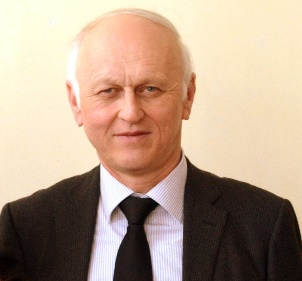   Teacher profilesSc.Dr. in Economics, Full Professorr.motoryn@knute.edu.ua RESEARCH EXPERTISE: economic analysis, international comparisons, adoption of international standardsCOURSES: Statistics, International StatisticsTHE LATEST RELEVANT PAPERS:Asymmetry of foreign trade turnover between Ukraine and Poland/ STATISTICS IN TRANSITION new series, June 2020 Vol. 21, No. 2, pp. 143–156, DOI 10.21307/stattrans-2020-017 ScopusUsing the index method for international comparison of indicators of GDP factors/Statistical Journal of the IAOS, 36 (2020), pp. 569–573, DOI 10.3233/SJI-190599  IOS Press ScopusSc.Dr. in Economics, Full Professorr.motoryn@knute.edu.ua RESEARCH EXPERTISE: economic analysis, international comparisons, adoption of international standardsCOURSES: Statistics, International StatisticsTHE LATEST RELEVANT PAPERS:Asymmetry of foreign trade turnover between Ukraine and Poland/ STATISTICS IN TRANSITION new series, June 2020 Vol. 21, No. 2, pp. 143–156, DOI 10.21307/stattrans-2020-017 ScopusUsing the index method for international comparison of indicators of GDP factors/Statistical Journal of the IAOS, 36 (2020), pp. 569–573, DOI 10.3233/SJI-190599  IOS Press ScopusAdaptation of international recommendations on informal employment in Ukraine (problems of measurement and analysis)/ Statistical Journal of the IAOS, 36 (2020), pp.  549–557, DOI 10.3233/SJI-190603  IOS Press ScopusEvaluation of regional features of electronic commerce in Europe.- Statistical Journal of the IAOS 39 (2022), DOI 10.3233/ sji–1-sji220938  IOS Press (Amsterdam)https://content.iospress.com/articles/statistical-journal-of-the-iaos/sji220938 ScopusThe Ukrainian Trace on the Way of Development of the International Statistical Institute.  Statistics of Ukraine, № 1 (2023) К., 2023 (с.174-186) https://su-journal.com.ua/index.php/journal/article/view/397 (In Ukrainian)Adaptation of international recommendations on informal employment in Ukraine (problems of measurement and analysis)/ Statistical Journal of the IAOS, 36 (2020), pp.  549–557, DOI 10.3233/SJI-190603  IOS Press ScopusEvaluation of regional features of electronic commerce in Europe.- Statistical Journal of the IAOS 39 (2022), DOI 10.3233/ sji–1-sji220938  IOS Press (Amsterdam)https://content.iospress.com/articles/statistical-journal-of-the-iaos/sji220938 ScopusThe Ukrainian Trace on the Way of Development of the International Statistical Institute.  Statistics of Ukraine, № 1 (2023) К., 2023 (с.174-186) https://su-journal.com.ua/index.php/journal/article/view/397 (In Ukrainian)RELEVANT ADVANCED TRAINING:State Statistics Service of Ukraine, report on professional development, topic: "Acquaintance with innovations in international statistics”, Kyiv 2021RELEVANT ADVANCED TRAINING:State Statistics Service of Ukraine, report on professional development, topic: "Acquaintance with innovations in international statistics”, Kyiv 2021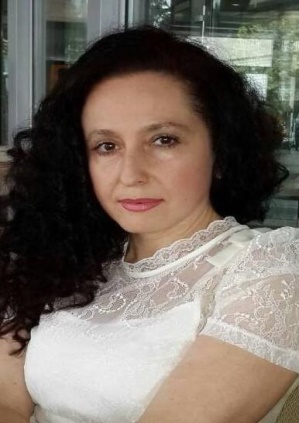 PhD in Economics, Associate Professore.tereshchenko@knute.edu.ua RESEARCH EXPERTISE: strategic management of sustainable development of enterprises; the strategy of forming the financial and investment potential of enterprises; introduction of innovative business technologies into the activities of enterprises.COURSES: «Economics of Labor and Social and Labor relations», «Economics and Finance of the Enterprise», «Economics of Trade»THE LATEST RELEVANT PAPERS:1. Kolisnichenko, P., Ushenko, N., Tereshchenko, E. (2023) Methodological principles of analysis of the management mechanism financial and economic security efficiency of the enterprise. Time description of economic reforms. 3(51). 42-53(In Ukrainian)2. Tereshchenko, E., Shkolenko, O., Blakyta, G., Miniailo, O., Pravdyvtsev, P., & Harmatyuk, O. (2023). Formation of a rational structure for managing the dynamic capabilities of the personnel potential of the enterprise. Financial and Credit Activity Problems of Theory and Practice, 3(50), 487–499.Teacher profiles:PhD in Economics, Associate Professore.tereshchenko@knute.edu.ua RESEARCH EXPERTISE: strategic management of sustainable development of enterprises; the strategy of forming the financial and investment potential of enterprises; introduction of innovative business technologies into the activities of enterprises.COURSES: «Economics of Labor and Social and Labor relations», «Economics and Finance of the Enterprise», «Economics of Trade»THE LATEST RELEVANT PAPERS:1. Kolisnichenko, P., Ushenko, N., Tereshchenko, E. (2023) Methodological principles of analysis of the management mechanism financial and economic security efficiency of the enterprise. Time description of economic reforms. 3(51). 42-53(In Ukrainian)2. Tereshchenko, E., Shkolenko, O., Blakyta, G., Miniailo, O., Pravdyvtsev, P., & Harmatyuk, O. (2023). Formation of a rational structure for managing the dynamic capabilities of the personnel potential of the enterprise. Financial and Credit Activity Problems of Theory and Practice, 3(50), 487–499.3. Tereshchenko E.Yu., Ushenko N.V., Dielini M.M., Nesterova M.O., Lozhachevska О.M. Honcharenko N.G. Behavioral models of decision-making by business and industry stakeholders. Financial and Credit Activity Problems of Theory and Practice, 3 (36). 2021. – С.310-328.4. Shkolenko О. B., Tereshchenko Е. Y., & Stoianenko І. V. (2023). The Role of Trade in Ensuring the Implementation of the Goals of Sustainable Development. Problems of Modern Transformations. Series: Economics and Management, (8). https://doi.org/10.54929/2786-5738-2023-8-03-02 (In Ukrainian).5Tereshchenko Е. Ю., Stoyanenko І. В., & Varava В. С. (2022). Features of the Methodological Approach to the Analysis of Enterprise Costs. Problems of Modern Transformations. Series: Economics and Management, (6). (In Ukrainian)RELEVANT ADVANCED TRAINING:Konto UA Service LLC, 2022. Course "Modern business automation systems of Ukrainian enterprises" - The course "Using project management standards RMVOK (Guide to the Project Management Body of Knowledge), developed by the Institute of Project Management RMI (USA) in the automation of business processes", 2022.Course "Innovative entrepreneurship and management of startup projects" - Certificate of professional development (51 hours)Avangard Mining" LLC, 2021.Implementation of innovative business technologies in the entrepreneurial activity of industrial enterprises" - Certificate of internship (150 hours)3. Tereshchenko E.Yu., Ushenko N.V., Dielini M.M., Nesterova M.O., Lozhachevska О.M. Honcharenko N.G. Behavioral models of decision-making by business and industry stakeholders. Financial and Credit Activity Problems of Theory and Practice, 3 (36). 2021. – С.310-328.4. Shkolenko О. B., Tereshchenko Е. Y., & Stoianenko І. V. (2023). The Role of Trade in Ensuring the Implementation of the Goals of Sustainable Development. Problems of Modern Transformations. Series: Economics and Management, (8). https://doi.org/10.54929/2786-5738-2023-8-03-02 (In Ukrainian).5Tereshchenko Е. Ю., Stoyanenko І. В., & Varava В. С. (2022). Features of the Methodological Approach to the Analysis of Enterprise Costs. Problems of Modern Transformations. Series: Economics and Management, (6). (In Ukrainian)RELEVANT ADVANCED TRAINING:Konto UA Service LLC, 2022. Course "Modern business automation systems of Ukrainian enterprises" - The course "Using project management standards RMVOK (Guide to the Project Management Body of Knowledge), developed by the Institute of Project Management RMI (USA) in the automation of business processes", 2022.Course "Innovative entrepreneurship and management of startup projects" - Certificate of professional development (51 hours)Avangard Mining" LLC, 2021.Implementation of innovative business technologies in the entrepreneurial activity of industrial enterprises" - Certificate of internship (150 hours)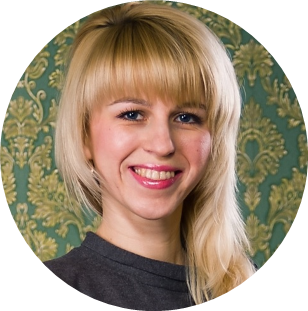 Ph.D. in Economics, Associate Professory.tunitska@knute.edu.uaRESEARCH EXPERTISE: Export potential and institutional support of the international competitiveness of the Ukrainian agro-industrial complex; international economic activity of Ukraine in the context of geo-economic changes.COURSES: "International economic activity of Ukraine", "International agrotrading", "Foreign economic relations of Ukraine". THE LATEST RELEVANT PAPERS:Melnyk, T., Tunitska, Y., & Banas, D. (2023). Food security of Ukraine: national and global level. Economics and Business Review, 9(3). Melnyk T. Tunitska Y. (2020). Institutional support of the international competitiveness of the agricultural sector of Ukraine. Foreign trade: economy, finance, law, 4(111), 69-90. Teacher profiles:Ph.D. in Economics, Associate Professory.tunitska@knute.edu.uaRESEARCH EXPERTISE: Export potential and institutional support of the international competitiveness of the Ukrainian agro-industrial complex; international economic activity of Ukraine in the context of geo-economic changes.COURSES: "International economic activity of Ukraine", "International agrotrading", "Foreign economic relations of Ukraine". THE LATEST RELEVANT PAPERS:Melnyk, T., Tunitska, Y., & Banas, D. (2023). Food security of Ukraine: national and global level. Economics and Business Review, 9(3). Melnyk T. Tunitska Y. (2020). Institutional support of the international competitiveness of the agricultural sector of Ukraine. Foreign trade: economy, finance, law, 4(111), 69-90. Melnyk, T., Liubyma, A., Tunitska, Y., (2021). Export potential of agro-industril complex of Ukraine: formation factors and evaluation. Baltic Journal of Economic Studies, 5 December, 130-143. Ladychenko K. I. Tunitska Yu. M.,Syerova L. P. CURRENT TRENDS IN UKRAINE’S COOPERATION WITH INTERNATIONAL ORGANIZATIONS Economic Development: Global Trends and National Peculiarities. – Collective monograph. – Poland: “Publishing House “Baltija Publishing”, 2020. – p. 232-249. RELEVANT ADVANCED TRAINING:"Rules for exporting to the EU based on the Agreement on the Deep and Comprehensive Free Trade Area", Ukrainian Chamber of Commerce and Industry, 2023«Funding for participation in international networking through the COST Actions», Center of Innovative Researches (Pussi, Estonia), 2023«Innovative teaching techniques and program of study in post-secondary education. Integration to international academic community»,  Thompson Rivers University (Canada),  2024Melnyk, T., Liubyma, A., Tunitska, Y., (2021). Export potential of agro-industril complex of Ukraine: formation factors and evaluation. Baltic Journal of Economic Studies, 5 December, 130-143. Ladychenko K. I. Tunitska Yu. M.,Syerova L. P. CURRENT TRENDS IN UKRAINE’S COOPERATION WITH INTERNATIONAL ORGANIZATIONS Economic Development: Global Trends and National Peculiarities. – Collective monograph. – Poland: “Publishing House “Baltija Publishing”, 2020. – p. 232-249. RELEVANT ADVANCED TRAINING:"Rules for exporting to the EU based on the Agreement on the Deep and Comprehensive Free Trade Area", Ukrainian Chamber of Commerce and Industry, 2023«Funding for participation in international networking through the COST Actions», Center of Innovative Researches (Pussi, Estonia), 2023«Innovative teaching techniques and program of study in post-secondary education. Integration to international academic community»,  Thompson Rivers University (Canada),  2024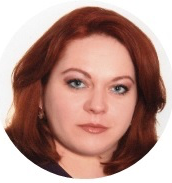 Sc.Dr. in Economics, Аssociate Professork.fokina-mezentseva@knute.edu.ua RESEARCH EXPERTISE: globalization processes in economy, problems of foreign economic activity of enterprises in a turbulent environment. COURSES: Transnationalization of business THE LATEST RELEVANT PAPERS:1. Kulyk, A., Fokina-Mezentseva, K., Piankova, O., Sierova, L., & Slokva, M. (2023). Forecasting husbandry development using time series. Scientific Horizons, 26(11), 166-174. 2. G. S. Suleymanov, T. A. Sheydai, N. N. Abdullayeva, K. V. Fokina-Mezentseva,  H. A. Bratus, Yu. V. Mazur. (2023). The role of the formation of the environmental  management system in the improvement of international economic relations. Scientific Bulletin of the National Mining University, 2023, No. 4 p. 118-1233. Teacher profiles:Sc.Dr. in Economics, Аssociate Professork.fokina-mezentseva@knute.edu.ua RESEARCH EXPERTISE: globalization processes in economy, problems of foreign economic activity of enterprises in a turbulent environment. COURSES: Transnationalization of business THE LATEST RELEVANT PAPERS:1. Kulyk, A., Fokina-Mezentseva, K., Piankova, O., Sierova, L., & Slokva, M. (2023). Forecasting husbandry development using time series. Scientific Horizons, 26(11), 166-174. 2. G. S. Suleymanov, T. A. Sheydai, N. N. Abdullayeva, K. V. Fokina-Mezentseva,  H. A. Bratus, Yu. V. Mazur. (2023). The role of the formation of the environmental  management system in the improvement of international economic relations. Scientific Bulletin of the National Mining University, 2023, No. 4 p. 118-1233. 3. Mariia Tepliuk, Mykhailo Sahaidak, Tetiana Petrishyna, Katerina Fokina-Mezentsevа, Boris Fomenko, Igor Vasyliev. (2023). Managing of responsible consumption and sustainable production of enterprises in the globalization conditions. Research and Innovation Centre Pro-Akademia, Acta Innovations, 2023, no.48, p. 75-92.4. Dyatlova V.V., Dyatlova Yu.V., Fokina-Mezentseva K.V. (2023). Innovativeness of national economies: methodological principles of comparison of EU countries and Ukraine. Business navigator. Scientific and industrial journal. Kherson, Issue 1, No. 71. - P. 20-25 (In Ukrainian)5. K.V. Fokina-Mezentseva, A.O. Sayun. (2022). Economics and management in conditions of digitalization. Problems of innovation and investment development. Scientific and practical journal. 28/2022, 1st quarter. - P.39-53. (In Ukrainian)RELEVANT ADVANCED TRAINING:3. Mariia Tepliuk, Mykhailo Sahaidak, Tetiana Petrishyna, Katerina Fokina-Mezentsevа, Boris Fomenko, Igor Vasyliev. (2023). Managing of responsible consumption and sustainable production of enterprises in the globalization conditions. Research and Innovation Centre Pro-Akademia, Acta Innovations, 2023, no.48, p. 75-92.4. Dyatlova V.V., Dyatlova Yu.V., Fokina-Mezentseva K.V. (2023). Innovativeness of national economies: methodological principles of comparison of EU countries and Ukraine. Business navigator. Scientific and industrial journal. Kherson, Issue 1, No. 71. - P. 20-25 (In Ukrainian)5. K.V. Fokina-Mezentseva, A.O. Sayun. (2022). Economics and management in conditions of digitalization. Problems of innovation and investment development. Scientific and practical journal. 28/2022, 1st quarter. - P.39-53. (In Ukrainian)RELEVANT ADVANCED TRAINING:Scientific and pedagogical internship on the topic "Theory and practice of scientific and pedagogical approaches in education" at the Higher School of Agribusiness in Lomza with the support of International Science Group and ISMA University of Applied Sciences (Riga, Latvia), 2022Internship at LLC with foreign investments "Salateira", 2022Internship at BDO AG Wirtschaftsprüfungsgesellschaft (International Audit Group, Kyiv), 2020Scientific and pedagogical internship on the topic "Theory and practice of scientific and pedagogical approaches in education" at the Higher School of Agribusiness in Lomza with the support of International Science Group and ISMA University of Applied Sciences (Riga, Latvia), 2022Internship at LLC with foreign investments "Salateira", 2022Internship at BDO AG Wirtschaftsprüfungsgesellschaft (International Audit Group, Kyiv), 2020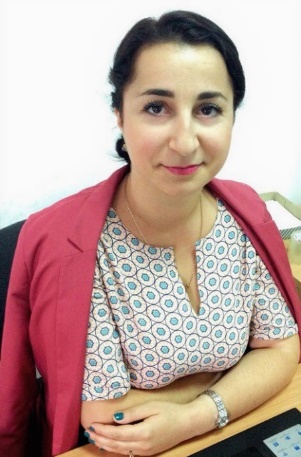 PhD. in Economics, Associate Professorl.sarkisian@knute.edu.ua RESEARCH EXPERTISE: global cities, green economy, trade policy, digital transformations, sustainability.COURSES: International Economics" (in English), "International Management" (in English), International Economic Relations.THE LATEST RELEVANT PAPERS:Sarkisian L., Kravets K.. (2021) Trade policy and the transition to a green economy: prospects for the European Union and Ukraine. The Ukrainian Yearlybook of European Integration Studies. № 4, p.  101-113. (in Ukrainian)Sarkisian L., Varlamova M. (2020) Trends in the development of global cities: environmental aspects. Journal of European Economy. № 19 (3), p.  493-508. (in Ukrainian)Teacher profiles:PhD. in Economics, Associate Professorl.sarkisian@knute.edu.ua RESEARCH EXPERTISE: global cities, green economy, trade policy, digital transformations, sustainability.COURSES: International Economics" (in English), "International Management" (in English), International Economic Relations.THE LATEST RELEVANT PAPERS:Sarkisian L., Kravets K.. (2021) Trade policy and the transition to a green economy: prospects for the European Union and Ukraine. The Ukrainian Yearlybook of European Integration Studies. № 4, p.  101-113. (in Ukrainian)Sarkisian L., Varlamova M. (2020) Trends in the development of global cities: environmental aspects. Journal of European Economy. № 19 (3), p.  493-508. (in Ukrainian)Sarkisian L., Duginets G.  (2020) How Environmental Transformations Shaping Governance Practices in Global Cities? World of Real Estate Journal/Swiat Nieruchomosci. № 113, p.  45-57. Sarkisian L. (2020) Stimulation of green exports in terms of European integration. Central Ukrainian scientific bulletin. Economic sciences. № 5 (38), p.  56–66. (in Ukrainian)Sarkisian L., Bartkova K. (2018) National planning: why the Ukrainian sustainable development strategy is not effective? Formation of market relations in Ukraine. № 9, p.  106–111. (in Ukrainian)Sarkisian L., Duginets G.  (2020) How Environmental Transformations Shaping Governance Practices in Global Cities? World of Real Estate Journal/Swiat Nieruchomosci. № 113, p.  45-57. Sarkisian L. (2020) Stimulation of green exports in terms of European integration. Central Ukrainian scientific bulletin. Economic sciences. № 5 (38), p.  56–66. (in Ukrainian)Sarkisian L., Bartkova K. (2018) National planning: why the Ukrainian sustainable development strategy is not effective? Formation of market relations in Ukraine. № 9, p.  106–111. (in Ukrainian)RELEVANT ADVANCED TRAINING:International Management practices: Internship at ICC Ukraine, 2023.RELEVANT ADVANCED TRAINING:International Management practices: Internship at ICC Ukraine, 2023.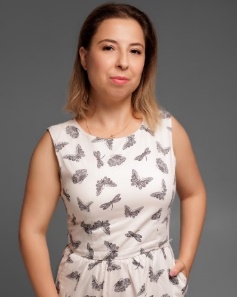 PhD (Public administration), Associate Professory.koval@knute.edu.uaRESEARCH EXPERTISE:Public administration mechanism, crisis management, economic security, branding, modern challenges of foreign economic activity, international managementCOURSES: Branding in foreign economic activity, International management of corporations, Ecology, Рricing on world commodity markets.Teacher profiles:THE LATEST RELEVANT PAPERS:Koval, Ya. (2023), Ways to implement public-private partnerships and their economic efficiency. Intellectualization of logistics and Supply Chain Management: electronic scientific and practical edition, 22. 32-39. Koval, Ya. (2023), Directions management of economic security of the state in the context of globalization processes. Public administration and law review, 3. 39-48. Koval, Ya. (2022), General characteristics of models of management decision-making in public authorities of Ukraine. Public administration: improvement and development. Koval, Ya. (2021), Forms of realization of partnership relations between business and government in the conditions of market economy development. Scientific notes of the University "KROK". 3(63). 80-87. Koval, Ya., Mihus I., Laptev S., Bala O., Kopytko M. (2020), Monitoring the state anti-crisis management of economic security of the Ukraine banking institutions. Business: Theory and Practice. 21(2). 804–812. Koval, Ya. (2023), Directions management of economic security of the state in the context of globalization processes. Public administration and law review, 3. 39-48. Koval, Ya. (2022), General characteristics of models of management decision-making in public authorities of Ukraine. Public administration: improvement and development. Koval, Ya. (2021), Forms of realization of partnership relations between business and government in the conditions of market economy development. Scientific notes of the University "KROK". 3(63). 80-87. Koval, Ya., Mihus I., Laptev S., Bala O., Kopytko M. (2020), Monitoring the state anti-crisis management of economic security of the Ukraine banking institutions. Business: Theory and Practice. 21(2). 804–812. RELEVANT ADVANCED TRAINING:Оn-line scientific internship «Public management and administration & marketing: synergy for sustainable development», Pussi, Estonia, 2023.Workshop “Corporate well-being as the energy of business”, Banska Bystrica, Slovakia, 2022.RELEVANT ADVANCED TRAINING:Оn-line scientific internship «Public management and administration & marketing: synergy for sustainable development», Pussi, Estonia, 2023.Workshop “Corporate well-being as the energy of business”, Banska Bystrica, Slovakia, 2022.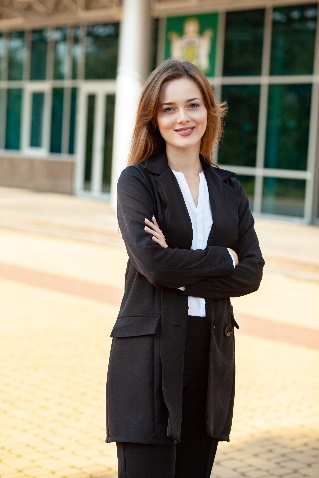 PhD in Law student, Assistant Lecturer anna.blahodatna2018@knute.edu.uaRESEARCH EXPERTISE: International Public Law COURSES: International Public Law, Diplomatic and Consular Law, International Economic Law, International Commercial and Economic lawTHE LATEST RELEVANT PAPERS:Shkrebtiienko A. (Blahodatna A.) (2021) Historical prerequisites for the creation of INMARSAT. Journal of the Kyiv University of Law. 1., 341-344 (In Ukrainian)Shkrebtiienko A. (Blahodatna A.) (2021) Cooperation between the international mobile satellite organization (INMARSAT / IMSO) with international organization. European political and legal discourse. 3, 54-60PhD in Law student, Assistant Lecturer anna.blahodatna2018@knute.edu.uaRESEARCH EXPERTISE: International Public Law COURSES: International Public Law, Diplomatic and Consular Law, International Economic Law, International Commercial and Economic lawTHE LATEST RELEVANT PAPERS:Shkrebtiienko A. (Blahodatna A.) (2021) Historical prerequisites for the creation of INMARSAT. Journal of the Kyiv University of Law. 1., 341-344 (In Ukrainian)Shkrebtiienko A. (Blahodatna A.) (2021) Cooperation between the international mobile satellite organization (INMARSAT / IMSO) with international organization. European political and legal discourse. 3, 54-60PhD in Law student, Assistant Lecturer anna.blahodatna2018@knute.edu.uaRESEARCH EXPERTISE: International Public Law COURSES: International Public Law, Diplomatic and Consular Law, International Economic Law, International Commercial and Economic lawTHE LATEST RELEVANT PAPERS:Shkrebtiienko A. (Blahodatna A.) (2021) Historical prerequisites for the creation of INMARSAT. Journal of the Kyiv University of Law. 1., 341-344 (In Ukrainian)Shkrebtiienko A. (Blahodatna A.) (2021) Cooperation between the international mobile satellite organization (INMARSAT / IMSO) with international organization. European political and legal discourse. 3, 54-60Teacher profiles:PhD in Law student, Assistant Lecturer anna.blahodatna2018@knute.edu.uaRESEARCH EXPERTISE: International Public Law COURSES: International Public Law, Diplomatic and Consular Law, International Economic Law, International Commercial and Economic lawTHE LATEST RELEVANT PAPERS:Shkrebtiienko A. (Blahodatna A.) (2021) Historical prerequisites for the creation of INMARSAT. Journal of the Kyiv University of Law. 1., 341-344 (In Ukrainian)Shkrebtiienko A. (Blahodatna A.) (2021) Cooperation between the international mobile satellite organization (INMARSAT / IMSO) with international organization. European political and legal discourse. 3, 54-60PhD in Law student, Assistant Lecturer anna.blahodatna2018@knute.edu.uaRESEARCH EXPERTISE: International Public Law COURSES: International Public Law, Diplomatic and Consular Law, International Economic Law, International Commercial and Economic lawTHE LATEST RELEVANT PAPERS:Shkrebtiienko A. (Blahodatna A.) (2021) Historical prerequisites for the creation of INMARSAT. Journal of the Kyiv University of Law. 1., 341-344 (In Ukrainian)Shkrebtiienko A. (Blahodatna A.) (2021) Cooperation between the international mobile satellite organization (INMARSAT / IMSO) with international organization. European political and legal discourse. 3, 54-60PhD in Law student, Assistant Lecturer anna.blahodatna2018@knute.edu.uaRESEARCH EXPERTISE: International Public Law COURSES: International Public Law, Diplomatic and Consular Law, International Economic Law, International Commercial and Economic lawTHE LATEST RELEVANT PAPERS:Shkrebtiienko A. (Blahodatna A.) (2021) Historical prerequisites for the creation of INMARSAT. Journal of the Kyiv University of Law. 1., 341-344 (In Ukrainian)Shkrebtiienko A. (Blahodatna A.) (2021) Cooperation between the international mobile satellite organization (INMARSAT / IMSO) with international organization. European political and legal discourse. 3, 54-60Pereverzeva O., Shkrebtienko A. (Blahodatna A.) (2021) Legal provision of maritime security within the framework of the International Mobile Satellite Organization (INMARSAT/IMSO). Journal of the Kyiv University of Law. 3., 304-308 (In Ukrainian)Shkrebtienko A. (Blahodatna A.) (2022) Legal nature of the International Mobile Satellite Organization (IMSO). Actual problems of the state and law. 93, 54-59 (In Ukrainian)Shkrebtienko A. (Blahodatna A.) (2022) Maritime security: The International mobile satellite organization (IMSO) with sea communications systems State and law. 91, 127-135 (In Ukrainian)Pereverzeva O., Shkrebtienko A. (Blahodatna A.) (2021) Legal provision of maritime security within the framework of the International Mobile Satellite Organization (INMARSAT/IMSO). Journal of the Kyiv University of Law. 3., 304-308 (In Ukrainian)Shkrebtienko A. (Blahodatna A.) (2022) Legal nature of the International Mobile Satellite Organization (IMSO). Actual problems of the state and law. 93, 54-59 (In Ukrainian)Shkrebtienko A. (Blahodatna A.) (2022) Maritime security: The International mobile satellite organization (IMSO) with sea communications systems State and law. 91, 127-135 (In Ukrainian)Pereverzeva O., Shkrebtienko A. (Blahodatna A.) (2021) Legal provision of maritime security within the framework of the International Mobile Satellite Organization (INMARSAT/IMSO). Journal of the Kyiv University of Law. 3., 304-308 (In Ukrainian)Shkrebtienko A. (Blahodatna A.) (2022) Legal nature of the International Mobile Satellite Organization (IMSO). Actual problems of the state and law. 93, 54-59 (In Ukrainian)Shkrebtienko A. (Blahodatna A.) (2022) Maritime security: The International mobile satellite organization (IMSO) with sea communications systems State and law. 91, 127-135 (In Ukrainian)Pereverzeva O., Shkrebtienko A. (Blahodatna A.) (2021) Legal provision of maritime security within the framework of the International Mobile Satellite Organization (INMARSAT/IMSO). Journal of the Kyiv University of Law. 3., 304-308 (In Ukrainian)Shkrebtienko A. (Blahodatna A.) (2022) Legal nature of the International Mobile Satellite Organization (IMSO). Actual problems of the state and law. 93, 54-59 (In Ukrainian)Shkrebtienko A. (Blahodatna A.) (2022) Maritime security: The International mobile satellite organization (IMSO) with sea communications systems State and law. 91, 127-135 (In Ukrainian)RELEVANT ADVANCED TRAINING:Summer School for Young Scientists «Citizenship under Fire: Practices of Citizenship in Central and Eastern Europe in the Times of Conflict» (University of Rzeszów, Poland, July 3-9, 2022).Polish-Ukrainian summer school for young scientists (Warsaw, Poland, September 10-19, 2022).RELEVANT ADVANCED TRAINING:Summer School for Young Scientists «Citizenship under Fire: Practices of Citizenship in Central and Eastern Europe in the Times of Conflict» (University of Rzeszów, Poland, July 3-9, 2022).Polish-Ukrainian summer school for young scientists (Warsaw, Poland, September 10-19, 2022).RELEVANT ADVANCED TRAINING:Summer School for Young Scientists «Citizenship under Fire: Practices of Citizenship in Central and Eastern Europe in the Times of Conflict» (University of Rzeszów, Poland, July 3-9, 2022).Polish-Ukrainian summer school for young scientists (Warsaw, Poland, September 10-19, 2022).RELEVANT ADVANCED TRAINING:Summer School for Young Scientists «Citizenship under Fire: Practices of Citizenship in Central and Eastern Europe in the Times of Conflict» (University of Rzeszów, Poland, July 3-9, 2022).Polish-Ukrainian summer school for young scientists (Warsaw, Poland, September 10-19, 2022).IGOR PIDKAMINNYIIGOR PIDKAMINNYI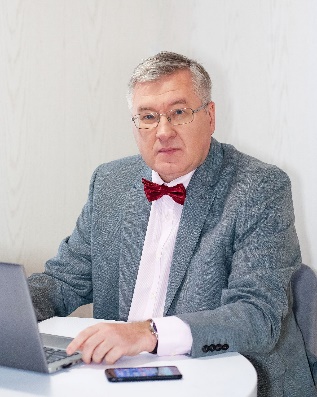 Teacher profiles:Teacher profiles:PhD in Economics, Associate Professor i.pidkaminnyi@knute.edu.uaRESEARCH EXPERTISE:business strategy, innovation, management, sustainable developmentCOURCES: Strategic management in international businessTHE LATEST RELEVANT PAPERS:Kovalenko, I., Bieliaieva, N., Pidkaminnyi, I., Khmurova, V., & Lohvynenko, Y. (2023). Implementation of innovations in Ukraine during martial state: Implementación de innovaciones en Ucrania durante el estado marcial: Regulación legislativa. Cuestiones Políticas, 41(79), 61-77.PhD in Economics, Associate Professor i.pidkaminnyi@knute.edu.uaRESEARCH EXPERTISE:business strategy, innovation, management, sustainable developmentCOURCES: Strategic management in international businessTHE LATEST RELEVANT PAPERS:Kovalenko, I., Bieliaieva, N., Pidkaminnyi, I., Khmurova, V., & Lohvynenko, Y. (2023). Implementation of innovations in Ukraine during martial state: Implementación de innovaciones en Ucrania durante el estado marcial: Regulación legislativa. Cuestiones Políticas, 41(79), 61-77.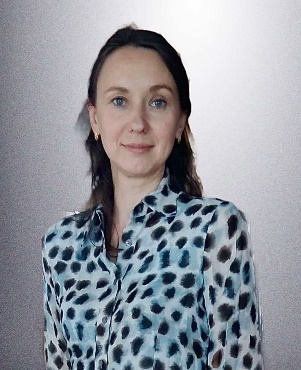 Teacher profiles:PhD in Economics, Senior lecturert.ihnatenko@knute.edu.uaScope of Interests:  covers problems of  financial accounting, accounting in trade and reporting in enterprisesCOURSES: «Accounting», «Аccounting and taxation», «Financial accounting», «Accounting in trade»THE LATEST RELEVANT PAPERS:Mykhailo Kuzub, Olena Moshkovska, Tetiana Ihnatenko, Olena Kuzmenko and Olha Romashko. Features of Accounting, Taxation, and Filing Reporting During Martial Law. Review of Economics and Finance, 2022, 20, С.1026-1033 (In Ukrainian).PhD in Economics, Senior lecturert.ihnatenko@knute.edu.uaScope of Interests:  covers problems of  financial accounting, accounting in trade and reporting in enterprisesCOURSES: «Accounting», «Аccounting and taxation», «Financial accounting», «Accounting in trade»THE LATEST RELEVANT PAPERS:Mykhailo Kuzub, Olena Moshkovska, Tetiana Ihnatenko, Olena Kuzmenko and Olha Romashko. Features of Accounting, Taxation, and Filing Reporting During Martial Law. Review of Economics and Finance, 2022, 20, С.1026-1033 (In Ukrainian).Ignatenko T.V., Savchuk K.M. The influence of exchange rate fluctuations on indicators of the financial result of an enterprise engaged in foreign economic activity. "Scientific World Journal". Issue #18 (Bulgaria, Copernicus, GScholar) March 2023. P.111-114. DOI: https://doi.org/10.30888/2663-5712.2023-18-02 (In Ukrainian).Іgnatenko T.V, Dundar D.S. Models of the enterprise entering the foreign market. "Analityk", 2023 "Economics. Finances. Law", 12/2023. С. 112-117. https://doi.org/10.37634/efp.2023.12. (In Ukrainian)Fomenko V.S., Іgnatenko T.V. Currency calculations during the war "Analityk", 2023 "Economics. Finances. Law", 12/2023. C.29-34. https://doi.org/10.37634/efp.2023.12. (In Ukrainian)Ignatenko T.V., Novikov V.V. Peculiarities of regulatory and legal support of accounting processes of foreign economic operations. THEORETICAL AND PRACTICAL SCIENTIFIC ACHIEVEMENTS: RESEARCH AND RESULTS OF THEIR IMPLEMENTATION IV International Scientific and Theoretical Conference. Pisa, Italian Republic, April 7, 2023 (In Ukrainian).Іgnatenko T.V., Zakrevska O.M. Accounting of barter operations of foreign economic activity of enterprises. "Analityk", 2023 "Economics. Finances. Law", 12/2023. C. 48-52 https://doi.org/10.37634/efp.2023.12. (In Ukrainian)/Ignatenko T.V., Savchuk K.M. The influence of exchange rate fluctuations on indicators of the financial result of an enterprise engaged in foreign economic activity. "Scientific World Journal". Issue #18 (Bulgaria, Copernicus, GScholar) March 2023. P.111-114. DOI: https://doi.org/10.30888/2663-5712.2023-18-02 (In Ukrainian).Іgnatenko T.V, Dundar D.S. Models of the enterprise entering the foreign market. "Analityk", 2023 "Economics. Finances. Law", 12/2023. С. 112-117. https://doi.org/10.37634/efp.2023.12. (In Ukrainian)Fomenko V.S., Іgnatenko T.V. Currency calculations during the war "Analityk", 2023 "Economics. Finances. Law", 12/2023. C.29-34. https://doi.org/10.37634/efp.2023.12. (In Ukrainian)Ignatenko T.V., Novikov V.V. Peculiarities of regulatory and legal support of accounting processes of foreign economic operations. THEORETICAL AND PRACTICAL SCIENTIFIC ACHIEVEMENTS: RESEARCH AND RESULTS OF THEIR IMPLEMENTATION IV International Scientific and Theoretical Conference. Pisa, Italian Republic, April 7, 2023 (In Ukrainian).Іgnatenko T.V., Zakrevska O.M. Accounting of barter operations of foreign economic activity of enterprises. "Analityk", 2023 "Economics. Finances. Law", 12/2023. C. 48-52 https://doi.org/10.37634/efp.2023.12. (In Ukrainian)/RELEVANT ADVANCED TRAINING:Certificates: GOOGLE digital tools for education. Basic level No. GDTfe-03-B-07163 dated October 16, 2022 Intermediate level No. GDTfe-03-С-02191 dated October 23, 2022/International internship. Poland Collegium Civitas by ELPD,  term (23.10.2023-01.12.2023).RELEVANT ADVANCED TRAINING:Certificates: GOOGLE digital tools for education. Basic level No. GDTfe-03-B-07163 dated October 16, 2022 Intermediate level No. GDTfe-03-С-02191 dated October 23, 2022/International internship. Poland Collegium Civitas by ELPD,  term (23.10.2023-01.12.2023).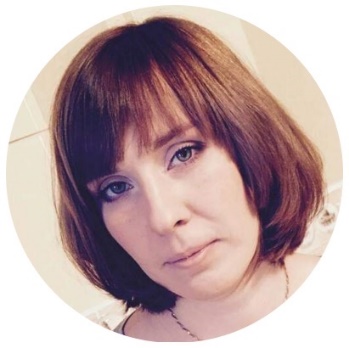 Ph.D. in Economics, Associate m.kovalova@knute.edu.uaRESEARCH EXPERTISE: Management of enterprises - subjects of foreign economic activity, international management, customs.COURSES: Foreign economic activity of the enterprise, Organization of foreign trade operations, Practical course "Business Simulation"THE LATEST RELEVANT PAPERS:Tereshchenko, E. Sosnovska, O. Ushenko, N. Andryeyeva, V. Kovalova, M. (2021) Risk Assessment Information System of Enterprise Business Processes/, Viktoriya , Kovalova Mariia // Proceedings of the Cybersecurity Providing in Information and Telecommunication Systems II. Volume IIco-located with International Conference on Problems of Infocommunications. Science and Technology Teacher profiles:Ph.D. in Economics, Associate m.kovalova@knute.edu.uaRESEARCH EXPERTISE: Management of enterprises - subjects of foreign economic activity, international management, customs.COURSES: Foreign economic activity of the enterprise, Organization of foreign trade operations, Practical course "Business Simulation"THE LATEST RELEVANT PAPERS:Tereshchenko, E. Sosnovska, O. Ushenko, N. Andryeyeva, V. Kovalova, M. (2021) Risk Assessment Information System of Enterprise Business Processes/, Viktoriya , Kovalova Mariia // Proceedings of the Cybersecurity Providing in Information and Telecommunication Systems II. Volume IIco-located with International Conference on Problems of Infocommunications. Science and Technology Kovalova, M. (2021) Features of supply chain management in foreign economic activity. Black Sea Economic Studies. 72 (p. 1). P. 36-41. (In Ukrainian)Kovalova, M. (2022) Transport support of foreign trade operations: principles and selection criteria. Economy and society. 38.  (In Ukrainian)Kovalova M. (2023) Impact of tariff and non-tariff regulation measures on foreign economic activity. Economy and society.. 51. (In Ukrainian)Melnyk, T. Kovalova, M. (2023) Foreign trade of Ukraine in the context of the common transit procedure. Foreign trade: economy, finance, law. 5. P. 4-17. (In Ukrainian)Kovalova, M. (2021) Features of supply chain management in foreign economic activity. Black Sea Economic Studies. 72 (p. 1). P. 36-41. (In Ukrainian)Kovalova, M. (2022) Transport support of foreign trade operations: principles and selection criteria. Economy and society. 38.  (In Ukrainian)Kovalova M. (2023) Impact of tariff and non-tariff regulation measures on foreign economic activity. Economy and society.. 51. (In Ukrainian)Melnyk, T. Kovalova, M. (2023) Foreign trade of Ukraine in the context of the common transit procedure. Foreign trade: economy, finance, law. 5. P. 4-17. (In Ukrainian)RELEVANT ADVANCED TRAINING:«Modern concepts in economics, management, marketing and international relationships», University of Warsaw, 2022.«Customs clearance of goods», Association of customs brokers of Ukraine, Kyiv, 2022.«Pedagogical skill of a teacher of a higher education institution», State University of Trade and Economics, Kyiv 2022.RELEVANT ADVANCED TRAINING:«Modern concepts in economics, management, marketing and international relationships», University of Warsaw, 2022.«Customs clearance of goods», Association of customs brokers of Ukraine, Kyiv, 2022.«Pedagogical skill of a teacher of a higher education institution», State University of Trade and Economics, Kyiv 2022.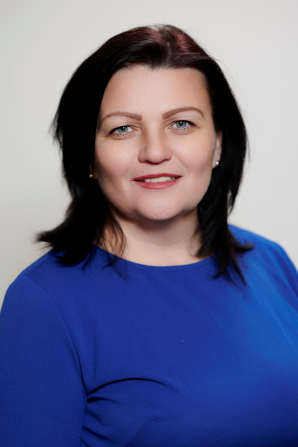 Ph.D. in Economics, Associate Professoro.piankova@knute.edu.ua RESEARCH EXPERTISE: Export oriented business management, crisis management, development of agro-industrial complex and food industry entities in the domestic and foreign marketsCOURSES: Foreign Economic activity of the Enterprise, Export Management EDUCATION SPECIALTY AREAS: Management of Foreign Economic Activity THE LATEST RELEVANT PAPERS:1.Oliinyk, A. A., Piankova, O. V., Sierova, L. P., & Slokva, M. G. (2023). The role of the ICT sector in foreign economic activity of Ukraine. Actual Issues of Modern Science. European Scientific e-Journal, 25, pp. 18-31.   2. Kulyk, A., Fokina-Mezentseva, K., Piankova, O., Sierova, L., & Slokva, M. (2023). Forecasting husbandry development using time series. SCIENTIFIC HORIZONS, 26 (11), pp.166-174.3.Piankova, O., Piankov, V. (2021).  Enterprises export management of the agricultural sector and food industry. Business Navigator. 1 (62) pp. 85-91            (In Ukrainian)Teacher profiles:Ph.D. in Economics, Associate Professoro.piankova@knute.edu.ua RESEARCH EXPERTISE: Export oriented business management, crisis management, development of agro-industrial complex and food industry entities in the domestic and foreign marketsCOURSES: Foreign Economic activity of the Enterprise, Export Management EDUCATION SPECIALTY AREAS: Management of Foreign Economic Activity THE LATEST RELEVANT PAPERS:1.Oliinyk, A. A., Piankova, O. V., Sierova, L. P., & Slokva, M. G. (2023). The role of the ICT sector in foreign economic activity of Ukraine. Actual Issues of Modern Science. European Scientific e-Journal, 25, pp. 18-31.   2. Kulyk, A., Fokina-Mezentseva, K., Piankova, O., Sierova, L., & Slokva, M. (2023). Forecasting husbandry development using time series. SCIENTIFIC HORIZONS, 26 (11), pp.166-174.3.Piankova, O., Piankov, V. (2021).  Enterprises export management of the agricultural sector and food industry. Business Navigator. 1 (62) pp. 85-91            (In Ukrainian)4.Piankova, O., Ralko, O., Slokva M. (2021) Structural transformation of Ukraine’s export during the pandemic. Foreign trade: economics, finance, law. Series Economic Sciences, KNTEU  5 (118) pp. 66-76       (In Ukrainian)5.Foreign economic activity of the enterprise: a textbook (2019)  Mazaraki, A., Melnyk, T., Dyachenko, O., Piankova, O.  Kyiv. KNUTE.  652 p. (pp.313-336, 382-421, 501-555)  (In Ukrainian)RELEVANT ADVANCED TRAINING:International winter school «Social dimensions of European studies», 2023 (180 h) Certificate #2023WS0000015«Creating export Academy in Ukraine», 2022 (128 h) Certificate #109156«Service export Ukraine», 2022 (71 h) Notice #1089104.Piankova, O., Ralko, O., Slokva M. (2021) Structural transformation of Ukraine’s export during the pandemic. Foreign trade: economics, finance, law. Series Economic Sciences, KNTEU  5 (118) pp. 66-76       (In Ukrainian)5.Foreign economic activity of the enterprise: a textbook (2019)  Mazaraki, A., Melnyk, T., Dyachenko, O., Piankova, O.  Kyiv. KNUTE.  652 p. (pp.313-336, 382-421, 501-555)  (In Ukrainian)RELEVANT ADVANCED TRAINING:International winter school «Social dimensions of European studies», 2023 (180 h) Certificate #2023WS0000015«Creating export Academy in Ukraine», 2022 (128 h) Certificate #109156«Service export Ukraine», 2022 (71 h) Notice #108910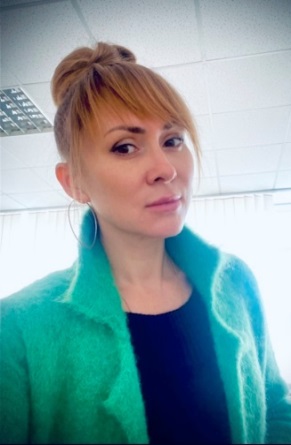 Teacher profiles:PhD in Economics, Associate Professory.demkiv@knute.edu.uaRESEARCH EXPERTISE: Management innovations in international business, global investments, global shadow economy, international competitivenessCOURSES: Academical Training 1, Academical Training 2, Illegalization of FEA, Crisis management in MB, Pricing on global commodity markets.THE LATEST RELEVANT PAPERS:К. Kovtoniuk, Y. Demkiv & others. Estimation of the Impact of Macroeconomic Factors on Investment Activity in Ukraine, 13th International Conference ACIT, Wrocław,  Poland, 2023, pp. 255-260. Shaposhnykov K.,  Demkiv Y.  & others (2022). Competitiveness of Higher Education in the Context of Ensuring Sustainable Development of the State. Management Theory and Studies for Rural Business and Infrastructure Development, Vol. 45, No. 3K. Kovtoniuk, Y. Demkiv  & others. The Factors'  Analysis of Influencing the Development of Digital Trade in the Leading Countries, 11th Inter. Conference ACIT'2021.  Deggendorf, Germany, рр. 290-293. Ya. Samusevych, Yu. Demkiv. Analysis of the specifics of causal relationships in the "environmental taxes - shadow economy" system. "Economy and Society". 2022. No. 44. Mazaraki A., Melnyk T., Demkiv Yu. Gold investment constant in world economic transformations. Kyiv: Bulletin of KNTEU. 2022. No. 1. P. 4-25.RELEVANT ADVANCED TRAINING:International internship "Fundraising and organization of project activities in educational institutions: European experience", (Poland), 12.06.2021 - 18.07.2021, 180 hours/6 credits, cert. No. SZFL-000276Shaposhnykov K.,  Demkiv Y.  & others (2022). Competitiveness of Higher Education in the Context of Ensuring Sustainable Development of the State. Management Theory and Studies for Rural Business and Infrastructure Development, Vol. 45, No. 3K. Kovtoniuk, Y. Demkiv  & others. The Factors'  Analysis of Influencing the Development of Digital Trade in the Leading Countries, 11th Inter. Conference ACIT'2021.  Deggendorf, Germany, рр. 290-293. Ya. Samusevych, Yu. Demkiv. Analysis of the specifics of causal relationships in the "environmental taxes - shadow economy" system. "Economy and Society". 2022. No. 44. Mazaraki A., Melnyk T., Demkiv Yu. Gold investment constant in world economic transformations. Kyiv: Bulletin of KNTEU. 2022. No. 1. P. 4-25.RELEVANT ADVANCED TRAINING:International internship "Fundraising and organization of project activities in educational institutions: European experience", (Poland), 12.06.2021 - 18.07.2021, 180 hours/6 credits, cert. No. SZFL-000276